__Urheberrechtsvereinbarung für den Tagungsband
12.  – Thementage Grenz- und Oberflächentechnik gemeinsam mit dem
5. Kolloquium Dünne Schichten in der Optik1. Poster2. Verlagsrecht für den TagungsbandDieses Dokument bestätigt, dass die Veranstalter der 12.  und dem 5. Kolloquium Dünne Schichten in der Optik  e.V. und die MEOX Projektmanagement GbR das Recht besitzen, den oben genannten Beitrag in schriftlicher, elektronischer oder jedweder anderen Form teilweise oder im Ganzen, als Teil des Tagungsbandes zu drucken, zu veröffentlichen und zu reproduzieren. Für eine solche Veröffentlichung erfolgt keinerlei Vergütung der Autoren. Über diese Übereinkunft hinausgehend, besitzen die Autoren alle anderen Eigentumsrechte und behalten ein unbefristetes, nicht exklusives Verlagsrecht für Publikationen andernorts.Der Unterschreibende garantiert, dass die Veröffentlichung auf eigenen Arbeiten des Autors (der Autoren) beruht. Des Weiteren wird bestätigt, dass die Veröffentlichung keinerlei Rechte Dritter verletzt und kein Material obszöner, verleumderischer oder beleidigender Natur enthält. Falls Auszüge anderer Arbeiten, welche verlagsrechtlich geschützt sind, wiedergegeben werden, hat der Autor (haben die Autoren) die notwendige Erlaubnis des eigentlichen Verlagsrechteigners einzuholen.Falls die Veröffentlichung gemeinsam mit anderen Autoren vorbereitet wurde, hat der unterzeichnende Autor die Koautoren über die Bestimmungen dieses Übereinkommens in Kenntnis zu setzen und bestätigt durch seine von ihnen autorisierte Unterschrift deren Einverständnis.Bitte bis zum  zurücksenden an:	 e.V. TechnologieentwicklungPrüssingstraße 27 B07745 JenaFax:	03641/28 25-30Datum, Unterschrift des Autoren	E-Mail:	info@thgot.de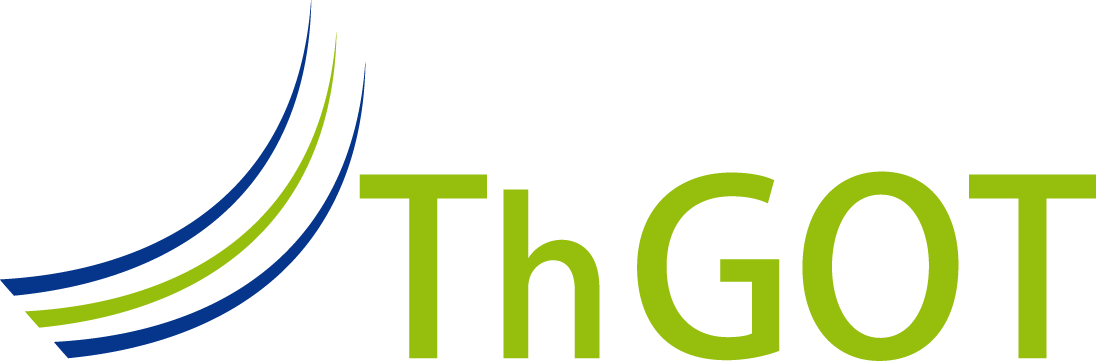 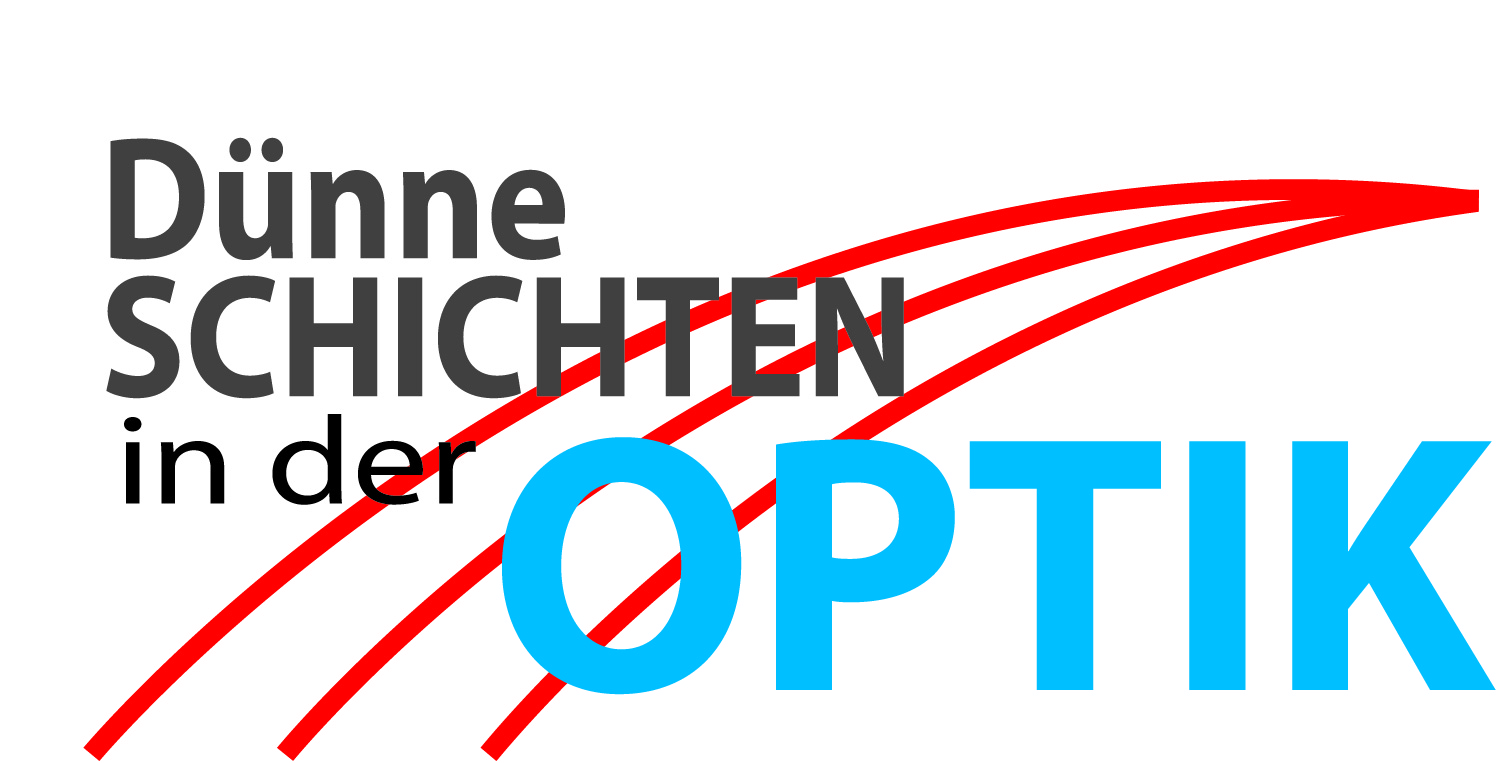 Titel:Autor(en):Institut/Firma: